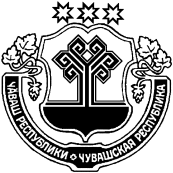 О предоставления ежегодного оплачиваемого отпускаВ соответствии с Трудовым Кодексом Российской Федерации, Федеральным законом от 06.10.2003 №131-ФЗ «Об общих принципах местного самоуправления в Российской Федерации», Федеральным законом от 02.03.2007 №25-ФЗ «О муниципальной службе в Российской Федерации», Законом Чувашской Республики от 05.10.2007 №62 «О муниципальной службе в Чувашской Республике», Уставом Таушкасинского сельского поселения Цивильского района Чувашской Республики и Положением о денежном содержании и материальном стимулировании лиц, заменяющих муниципальные должности и должности муниципальной службы в органах местного самоуправления Таушкасинского сельского поселения Цивильского района и заявления главы администрации Таушкасинского сельского поселения Соловьева Андрея Геннадьевича, Собрание депутатов Таушкасинского сельского поселения   Цивильского района РЕШИЛО:Предоставить оставшуюся часть ежегодного оплачиваемого отпуска главе администрации Таушкасинского сельского поселения Цивильского района Чувашской Республики Соловьеву Андрею Геннадьевичу  с 29 сентября 2022 года по 13 октября 2022 года включительно продолжительностью 15 календарных дней за период работы с 21 декабря 2021 года по 20 декабря 2022 года и дополнительный отпуск за   выслугу лет с 14 октября 2022 года  по 18 октября 2022 года включительно продолжительностью 5  календарных  дней за период работы с 21 декабря 2021 года по 20 декабря 2022 года.ЧĂВАШ РЕСПУБЛИКИÇĚРПÿ РАЙОНĚ ЧУВАШСКАЯ РЕСПУБЛИКА ЦИВИЛЬСКИЙ РАЙОН ТАВĂШКАССИ  ЯЛ ПОСЕЛЕНИЙĚН ДЕПУТАТСЕН ПУХĂВĚ ЙЫШĂНУ №25/22022 ç. авăн 15-мěшěТавăшкасси  ялěСОБРАНИЕ ДЕПУТАТОВ ТАУШКАСИНСКОГО  СЕЛЬСКОГО ПОСЕЛЕНИЯ РЕШЕНИЕ №25/215 сентября 2022 г. деревня ТаушкасыПредседатель Собраниядепутатов Таушкасинскогосельского поселения____________ ПодписьНиколаева Н.В. 